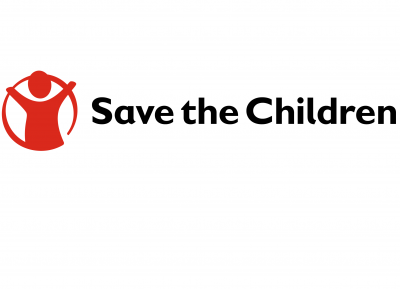 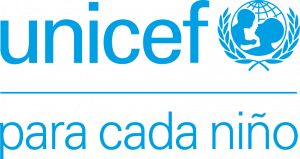 AmamantandoEs importante seguir amamantando al niño o la niña hasta los 2 años. Para empezar, la cantidad que tome tu bebé es menos importante que acostumbrarle a la idea de comer. La mayor parte de su nutrición la obtendrá de la leche materna.Si no continúas con la lactancia, la única alternativa a la leche materna son los preparados para lactantes de la fase 1, que son muy caros.Antes del año de edad, tomar cualquier otro tipo de leche o leche en polvo es peligroso para la salud de tu bebé.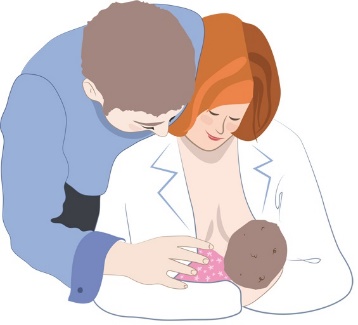 Estos vídeos pueden orientarle sobre cómo alimentar a su hijo: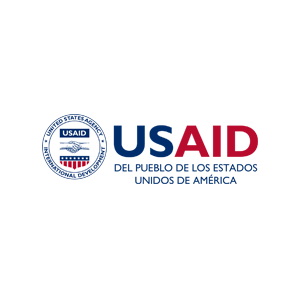 Alimentación         Complementaria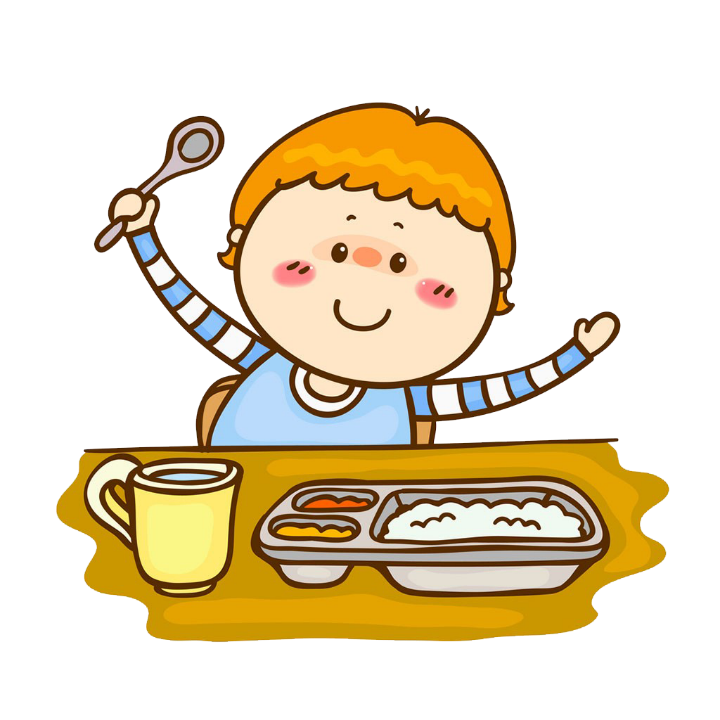 AmamantandoEs importante seguir amamantando al niño o la niña hasta los 2 años. Para empezar, la cantidad que tome tu bebé es menos importante que acostumbrarle a la idea de comer. La mayor parte de su nutrición la obtendrá de la leche materna.Si no continúas con la lactancia, la única alternativa a la leche materna son los preparados para lactantes de la fase 1, que son muy caros.Antes del año de edad, tomar cualquier otro tipo de leche o leche en polvo es peligroso para la salud de tu bebé.Estos vídeos pueden orientarle sobre cómo alimentar a su hijo:Alimentación         ComplementariaAmamantandoEs importante seguir amamantando al niño o la niña hasta los 2 años. Para empezar, la cantidad que tome tu bebé es menos importante que acostumbrarle a la idea de comer. La mayor parte de su nutrición la obtendrá de la leche materna.Si no continúas con la lactancia, la única alternativa a la leche materna son los preparados para lactantes de la fase 1, que son muy caros.Antes del año de edad, tomar cualquier otro tipo de leche o leche en polvo es peligroso para la salud de tu bebé.Estos vídeos pueden orientarle sobre cómo alimentar a su hijo:Alimentación         ComplementariaAmamantandoEs importante seguir amamantando al niño o la niña hasta los 2 años. Para empezar, la cantidad que tome tu bebé es menos importante que acostumbrarle a la idea de comer. La mayor parte de su nutrición la obtendrá de la leche materna.Si no continúas con la lactancia, la única alternativa a la leche materna son los preparados para lactantes de la fase 1, que son muy caros.Antes del año de edad, tomar cualquier otro tipo de leche o leche en polvo es peligroso para la salud de tu bebé.Estos vídeos pueden orientarle sobre cómo alimentar a su hijo:Alimentación         ComplementariaAmamantandoEs importante seguir amamantando al niño o la niña hasta los 2 años. Para empezar, la cantidad que tome tu bebé es menos importante que acostumbrarle a la idea de comer. La mayor parte de su nutrición la obtendrá de la leche materna.Si no continúas con la lactancia, la única alternativa a la leche materna son los preparados para lactantes de la fase 1, que son muy caros.Antes del año de edad, tomar cualquier otro tipo de leche o leche en polvo es peligroso para la salud de tu bebé.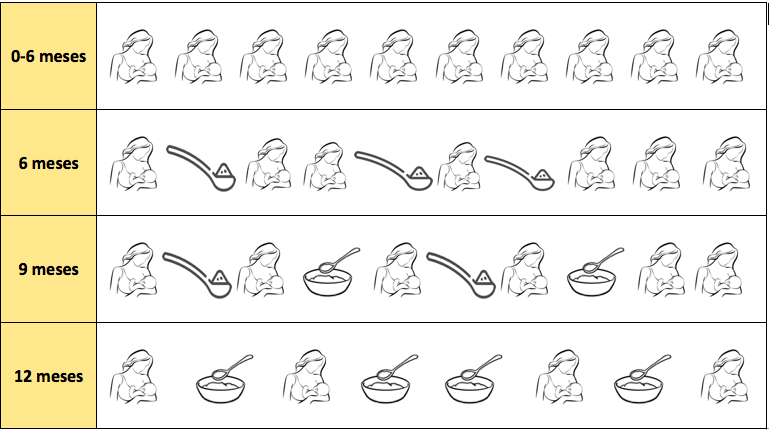 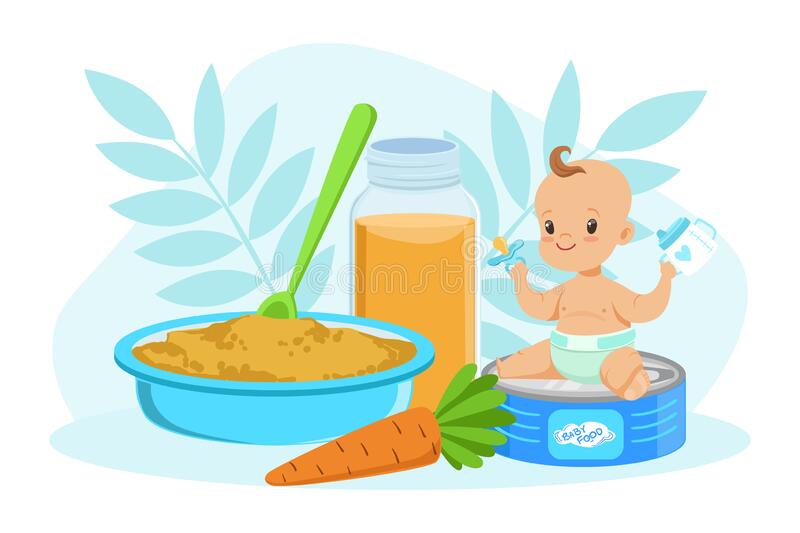 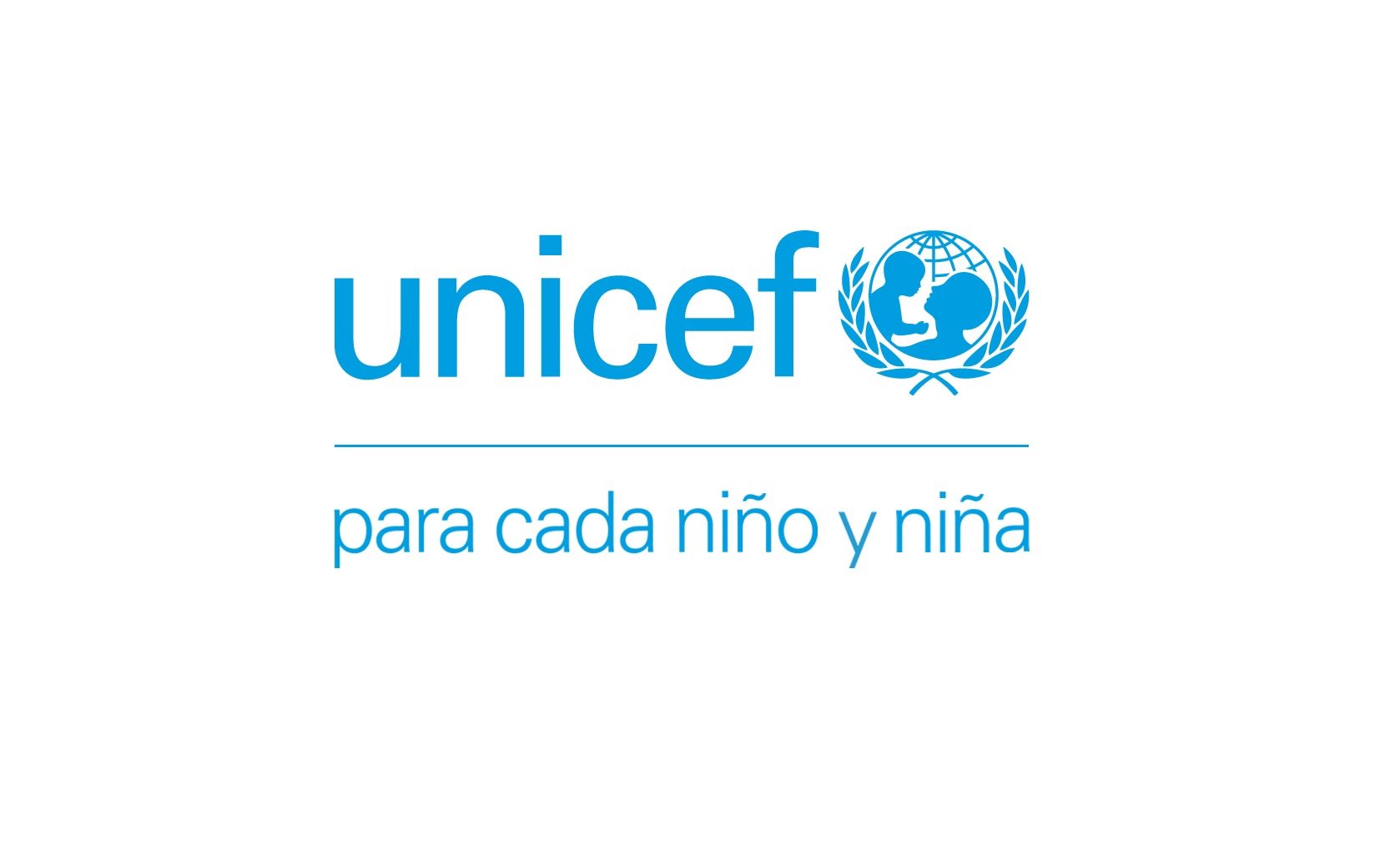 Alimentación         ComplementariaAmamantandoEs importante seguir amamantando al niño o la niña hasta los 2 años. Para empezar, la cantidad que tome tu bebé es menos importante que acostumbrarle a la idea de comer. La mayor parte de su nutrición la obtendrá de la leche materna.Si no continúas con la lactancia, la única alternativa a la leche materna son los preparados para lactantes de la fase 1, que son muy caros.Antes del año de edad, tomar cualquier otro tipo de leche o leche en polvo es peligroso para la salud de tu bebé.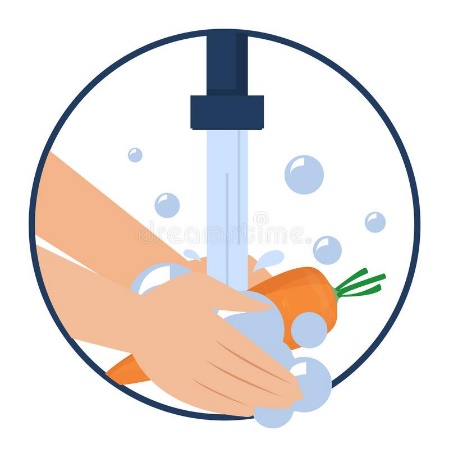 